DEŽEMERKAJ POTREBUJEŠ?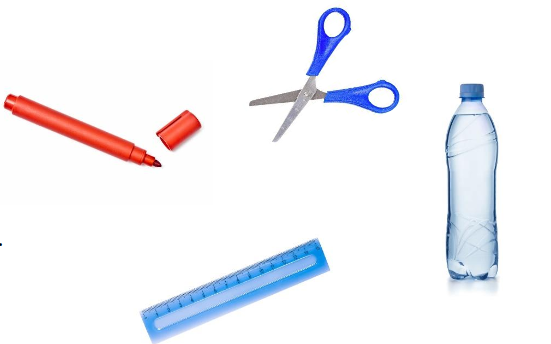 plastenko (1,5 l), ravnilo,škarje,vodoodporni flomaster. 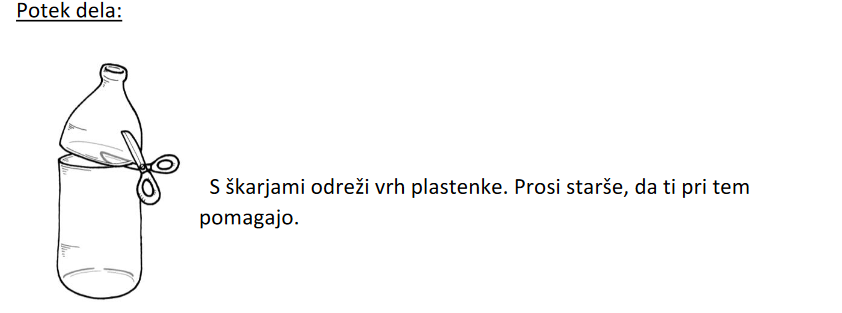 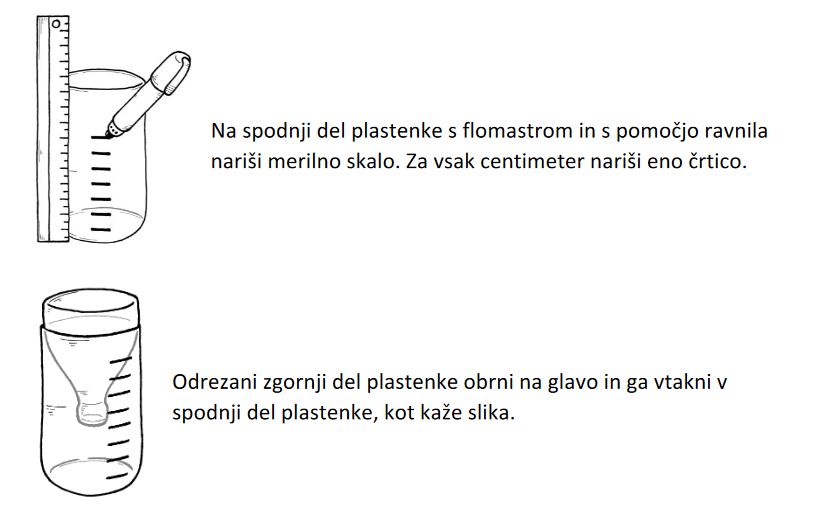 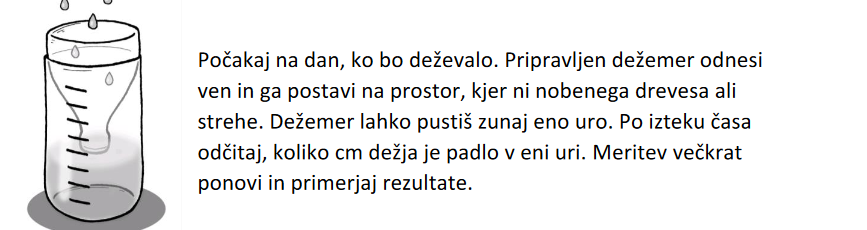 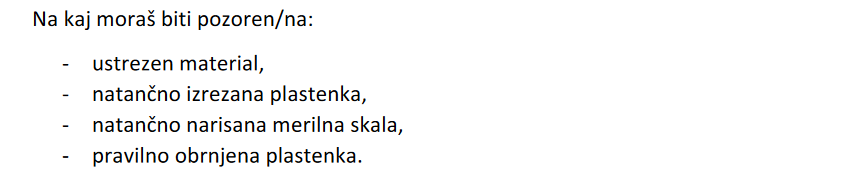 